Found Object Color WheelThis is for students who want to improve their Grid Painting grade. By completing it successfully it will supplement the missing points for that assignment. However, if you’re bored and want to do this for fun go for it!Let’s revisit the color wheel with real objects! This project is a fun scavenger hunt to see if you can find different colored objects in your home to create your own color wheel. What’s in your pantry? Bathroom? Bedroom? Garage?  Got a banana? That’s yellow right there! You are going to find 12 objects in your home that demonstrate the primary, secondary and tertiary colors on the color wheel and arrange them in the correct order.TIPS FOR SUCCESS:Arrange the items in a circle so it looks like a color wheel.Some of the objects may be larger or awkwardly shaped, that’s OK, just do the best you can to create a circle with the objects as close to each other as possible.We are not doing tints and shades.Make sure the colors are in the correct order—see example below.You cannot have duplicates of the same manufactured item. For example, if you do have paint at home you can only use one tube of paint and the other 11 items cannot be tubes of paint. You can use different foods, etc., because they’re not manufactured. The objects you choose need to be mostly one solid color—otherwise I won’t know which color you’re choosing.Try to select a clean, simple background to lay your items on so it makes your objects stand out when you take a photograph.DUE DATE:  JUNE 1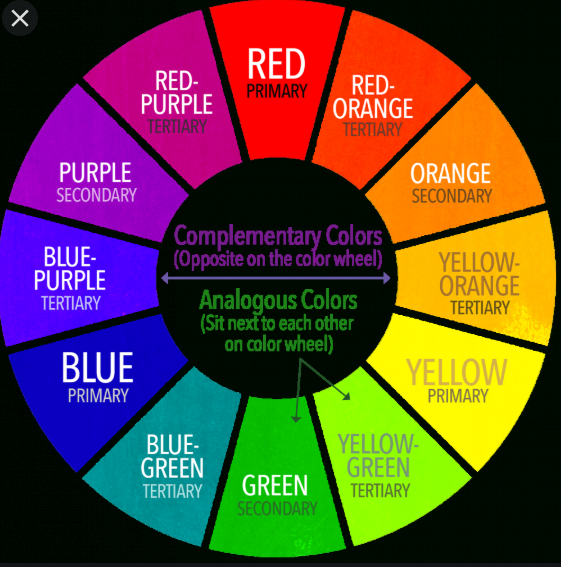 